Rubrik Penilaian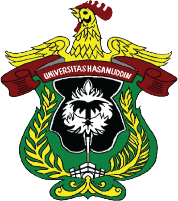 UNIVERSITAS HASANUDDINFAKULTAS TEKNIKTEKNIK GEOLOGIUNIVERSITAS HASANUDDINFAKULTAS TEKNIKTEKNIK GEOLOGIUNIVERSITAS HASANUDDINFAKULTAS TEKNIKTEKNIK GEOLOGIUNIVERSITAS HASANUDDINFAKULTAS TEKNIKTEKNIK GEOLOGIUNIVERSITAS HASANUDDINFAKULTAS TEKNIKTEKNIK GEOLOGIUNIVERSITAS HASANUDDINFAKULTAS TEKNIKTEKNIK GEOLOGIUNIVERSITAS HASANUDDINFAKULTAS TEKNIKTEKNIK GEOLOGIUNIVERSITAS HASANUDDINFAKULTAS TEKNIKTEKNIK GEOLOGIUNIVERSITAS HASANUDDINFAKULTAS TEKNIKTEKNIK GEOLOGIUNIVERSITAS HASANUDDINFAKULTAS TEKNIKTEKNIK GEOLOGIUNIVERSITAS HASANUDDINFAKULTAS TEKNIKTEKNIK GEOLOGIKode DokumenSW-D611-48Kode DokumenSW-D611-48Kode DokumenSW-D611-48RENCANA PEMBELAJARAN SEMESTERRENCANA PEMBELAJARAN SEMESTERRENCANA PEMBELAJARAN SEMESTERRENCANA PEMBELAJARAN SEMESTERRENCANA PEMBELAJARAN SEMESTERRENCANA PEMBELAJARAN SEMESTERRENCANA PEMBELAJARAN SEMESTERRENCANA PEMBELAJARAN SEMESTERRENCANA PEMBELAJARAN SEMESTERRENCANA PEMBELAJARAN SEMESTERRENCANA PEMBELAJARAN SEMESTERRENCANA PEMBELAJARAN SEMESTERRENCANA PEMBELAJARAN SEMESTERRENCANA PEMBELAJARAN SEMESTERRENCANA PEMBELAJARAN SEMESTERMATA KULIAH (MK)MATA KULIAH (MK)MATA KULIAH (MK)MATA KULIAH (MK)MATA KULIAH (MK)KODERumpun MKRumpun MKRumpun MKBOBOT (SKS)BOBOT (SKS)SEMESTERSEMESTERTgl PenyusunanTgl PenyusunanTeknologi dan Rekayasa BatubaraTeknologi dan Rekayasa BatubaraTeknologi dan Rekayasa BatubaraTeknologi dan Rekayasa BatubaraTeknologi dan Rekayasa Batubara21D06132302Ilmu dan teknologi rekayasaIlmu dan teknologi rekayasaIlmu dan teknologi rekayasaT=1P=155Juni 2023Juni 2023OTORISASITM=Tatap Muka, PT=Penugasan Terstruktur, BM=Belajar mandiri.S= Sikap, P= Pengetahuan, KU= Keterampilan Umum, KK= Keterampilan KhususOTORISASITM=Tatap Muka, PT=Penugasan Terstruktur, BM=Belajar mandiri.S= Sikap, P= Pengetahuan, KU= Keterampilan Umum, KK= Keterampilan KhususOTORISASITM=Tatap Muka, PT=Penugasan Terstruktur, BM=Belajar mandiri.S= Sikap, P= Pengetahuan, KU= Keterampilan Umum, KK= Keterampilan KhususOTORISASITM=Tatap Muka, PT=Penugasan Terstruktur, BM=Belajar mandiri.S= Sikap, P= Pengetahuan, KU= Keterampilan Umum, KK= Keterampilan KhususOTORISASITM=Tatap Muka, PT=Penugasan Terstruktur, BM=Belajar mandiri.S= Sikap, P= Pengetahuan, KU= Keterampilan Umum, KK= Keterampilan KhususPengembang RPSPengembang RPSKoordinator RMKKoordinator RMKKoordinator RMKKoordinator RMKKetua PRODIKetua PRODIKetua PRODIKetua PRODIOTORISASITM=Tatap Muka, PT=Penugasan Terstruktur, BM=Belajar mandiri.S= Sikap, P= Pengetahuan, KU= Keterampilan Umum, KK= Keterampilan KhususOTORISASITM=Tatap Muka, PT=Penugasan Terstruktur, BM=Belajar mandiri.S= Sikap, P= Pengetahuan, KU= Keterampilan Umum, KK= Keterampilan KhususOTORISASITM=Tatap Muka, PT=Penugasan Terstruktur, BM=Belajar mandiri.S= Sikap, P= Pengetahuan, KU= Keterampilan Umum, KK= Keterampilan KhususOTORISASITM=Tatap Muka, PT=Penugasan Terstruktur, BM=Belajar mandiri.S= Sikap, P= Pengetahuan, KU= Keterampilan Umum, KK= Keterampilan KhususOTORISASITM=Tatap Muka, PT=Penugasan Terstruktur, BM=Belajar mandiri.S= Sikap, P= Pengetahuan, KU= Keterampilan Umum, KK= Keterampilan KhususAsri JayaAsri JayaHendra PachriHendra PachriHendra PachriHendra PachriCapaian Pembelajaran (CP)CPL-PRODI yang dibebankan pada MKCPL-PRODI yang dibebankan pada MKCPL-PRODI yang dibebankan pada MKCPL-PRODI yang dibebankan pada MKCPL-PRODI yang dibebankan pada MKCPL-PRODI yang dibebankan pada MKIndikator Kinerja (IK)Indikator Kinerja (IK)Indikator Kinerja (IK)Indikator Kinerja (IK)Indikator Kinerja (IK)Indikator Kinerja (IK)Indikator Kinerja (IK)Indikator Kinerja (IK)Capaian Pembelajaran (CP)CP 2CP 3CPL 7Memiliki pemahaman tentang proses geologi,  beserta produk yang menyusun dan membentuk bumi.Mampu memahami dan menerapkan prinsip-prinsip geologi untuk menganalisis dan mengartikan data geologiMampu menerapkan prinsip-prinsip geologi untuk kepentingan rekayasa dan memecahkan masalah yang muncul di masyarakatMemiliki pemahaman tentang proses geologi,  beserta produk yang menyusun dan membentuk bumi.Mampu memahami dan menerapkan prinsip-prinsip geologi untuk menganalisis dan mengartikan data geologiMampu menerapkan prinsip-prinsip geologi untuk kepentingan rekayasa dan memecahkan masalah yang muncul di masyarakatMemiliki pemahaman tentang proses geologi,  beserta produk yang menyusun dan membentuk bumi.Mampu memahami dan menerapkan prinsip-prinsip geologi untuk menganalisis dan mengartikan data geologiMampu menerapkan prinsip-prinsip geologi untuk kepentingan rekayasa dan memecahkan masalah yang muncul di masyarakatMemiliki pemahaman tentang proses geologi,  beserta produk yang menyusun dan membentuk bumi.Mampu memahami dan menerapkan prinsip-prinsip geologi untuk menganalisis dan mengartikan data geologiMampu menerapkan prinsip-prinsip geologi untuk kepentingan rekayasa dan memecahkan masalah yang muncul di masyarakatMemiliki pemahaman tentang proses geologi,  beserta produk yang menyusun dan membentuk bumi.Mampu memahami dan menerapkan prinsip-prinsip geologi untuk menganalisis dan mengartikan data geologiMampu menerapkan prinsip-prinsip geologi untuk kepentingan rekayasa dan memecahkan masalah yang muncul di masyarakatP5KU2KK5Mampu mengeidentifikasi produk dari proses geologiMampu menjelaskan hubungan kondisi aspek-aspek geologi suatu daerah secara komprehensifMampu menerapkan prinsip-prinsip geologi untuk kepentingan rekayasa dalam bidang energi sumber daya mineralMampu mengeidentifikasi produk dari proses geologiMampu menjelaskan hubungan kondisi aspek-aspek geologi suatu daerah secara komprehensifMampu menerapkan prinsip-prinsip geologi untuk kepentingan rekayasa dalam bidang energi sumber daya mineralMampu mengeidentifikasi produk dari proses geologiMampu menjelaskan hubungan kondisi aspek-aspek geologi suatu daerah secara komprehensifMampu menerapkan prinsip-prinsip geologi untuk kepentingan rekayasa dalam bidang energi sumber daya mineralMampu mengeidentifikasi produk dari proses geologiMampu menjelaskan hubungan kondisi aspek-aspek geologi suatu daerah secara komprehensifMampu menerapkan prinsip-prinsip geologi untuk kepentingan rekayasa dalam bidang energi sumber daya mineralMampu mengeidentifikasi produk dari proses geologiMampu menjelaskan hubungan kondisi aspek-aspek geologi suatu daerah secara komprehensifMampu menerapkan prinsip-prinsip geologi untuk kepentingan rekayasa dalam bidang energi sumber daya mineralMampu mengeidentifikasi produk dari proses geologiMampu menjelaskan hubungan kondisi aspek-aspek geologi suatu daerah secara komprehensifMampu menerapkan prinsip-prinsip geologi untuk kepentingan rekayasa dalam bidang energi sumber daya mineralMampu mengeidentifikasi produk dari proses geologiMampu menjelaskan hubungan kondisi aspek-aspek geologi suatu daerah secara komprehensifMampu menerapkan prinsip-prinsip geologi untuk kepentingan rekayasa dalam bidang energi sumber daya mineralCapaian Pembelajaran (CP)Capaian Pembelajaran Mata Kuliah (CPMK)Capaian Pembelajaran Mata Kuliah (CPMK)Capaian Pembelajaran Mata Kuliah (CPMK)Capaian Pembelajaran Mata Kuliah (CPMK)Capaian Pembelajaran Mata Kuliah (CPMK)Capaian Pembelajaran Mata Kuliah (CPMK)Capaian Pembelajaran (CP)CPMK-1CPMK-2CPMK-3CPMK-4CPMK-5CPMK-1CPMK-2CPMK-3CPMK-4CPMK-5Memahami sifat fisik, kimia, dan geoteknik batubara.Memahami aspek teknis dan lingkungan dalam rekayasa batubara.Mampu menjelaskan berbagai teknologi dan proses pengolahan batubara.Mengidentifikasi dan menganalisis metode pemanfaatan batubara dalam industri energi.Mengaplikasikan pengetahuan teknologi dan rekayasa batubara dalam perencanaan dan pengelolaan proyek batubara.Memahami sifat fisik, kimia, dan geoteknik batubara.Memahami aspek teknis dan lingkungan dalam rekayasa batubara.Mampu menjelaskan berbagai teknologi dan proses pengolahan batubara.Mengidentifikasi dan menganalisis metode pemanfaatan batubara dalam industri energi.Mengaplikasikan pengetahuan teknologi dan rekayasa batubara dalam perencanaan dan pengelolaan proyek batubara.Memahami sifat fisik, kimia, dan geoteknik batubara.Memahami aspek teknis dan lingkungan dalam rekayasa batubara.Mampu menjelaskan berbagai teknologi dan proses pengolahan batubara.Mengidentifikasi dan menganalisis metode pemanfaatan batubara dalam industri energi.Mengaplikasikan pengetahuan teknologi dan rekayasa batubara dalam perencanaan dan pengelolaan proyek batubara.Memahami sifat fisik, kimia, dan geoteknik batubara.Memahami aspek teknis dan lingkungan dalam rekayasa batubara.Mampu menjelaskan berbagai teknologi dan proses pengolahan batubara.Mengidentifikasi dan menganalisis metode pemanfaatan batubara dalam industri energi.Mengaplikasikan pengetahuan teknologi dan rekayasa batubara dalam perencanaan dan pengelolaan proyek batubara.Memahami sifat fisik, kimia, dan geoteknik batubara.Memahami aspek teknis dan lingkungan dalam rekayasa batubara.Mampu menjelaskan berbagai teknologi dan proses pengolahan batubara.Mengidentifikasi dan menganalisis metode pemanfaatan batubara dalam industri energi.Mengaplikasikan pengetahuan teknologi dan rekayasa batubara dalam perencanaan dan pengelolaan proyek batubara.Memahami sifat fisik, kimia, dan geoteknik batubara.Memahami aspek teknis dan lingkungan dalam rekayasa batubara.Mampu menjelaskan berbagai teknologi dan proses pengolahan batubara.Mengidentifikasi dan menganalisis metode pemanfaatan batubara dalam industri energi.Mengaplikasikan pengetahuan teknologi dan rekayasa batubara dalam perencanaan dan pengelolaan proyek batubara.Memahami sifat fisik, kimia, dan geoteknik batubara.Memahami aspek teknis dan lingkungan dalam rekayasa batubara.Mampu menjelaskan berbagai teknologi dan proses pengolahan batubara.Mengidentifikasi dan menganalisis metode pemanfaatan batubara dalam industri energi.Mengaplikasikan pengetahuan teknologi dan rekayasa batubara dalam perencanaan dan pengelolaan proyek batubara.Memahami sifat fisik, kimia, dan geoteknik batubara.Memahami aspek teknis dan lingkungan dalam rekayasa batubara.Mampu menjelaskan berbagai teknologi dan proses pengolahan batubara.Mengidentifikasi dan menganalisis metode pemanfaatan batubara dalam industri energi.Mengaplikasikan pengetahuan teknologi dan rekayasa batubara dalam perencanaan dan pengelolaan proyek batubara.Memahami sifat fisik, kimia, dan geoteknik batubara.Memahami aspek teknis dan lingkungan dalam rekayasa batubara.Mampu menjelaskan berbagai teknologi dan proses pengolahan batubara.Mengidentifikasi dan menganalisis metode pemanfaatan batubara dalam industri energi.Mengaplikasikan pengetahuan teknologi dan rekayasa batubara dalam perencanaan dan pengelolaan proyek batubara.Memahami sifat fisik, kimia, dan geoteknik batubara.Memahami aspek teknis dan lingkungan dalam rekayasa batubara.Mampu menjelaskan berbagai teknologi dan proses pengolahan batubara.Mengidentifikasi dan menganalisis metode pemanfaatan batubara dalam industri energi.Mengaplikasikan pengetahuan teknologi dan rekayasa batubara dalam perencanaan dan pengelolaan proyek batubara.Memahami sifat fisik, kimia, dan geoteknik batubara.Memahami aspek teknis dan lingkungan dalam rekayasa batubara.Mampu menjelaskan berbagai teknologi dan proses pengolahan batubara.Mengidentifikasi dan menganalisis metode pemanfaatan batubara dalam industri energi.Mengaplikasikan pengetahuan teknologi dan rekayasa batubara dalam perencanaan dan pengelolaan proyek batubara.Memahami sifat fisik, kimia, dan geoteknik batubara.Memahami aspek teknis dan lingkungan dalam rekayasa batubara.Mampu menjelaskan berbagai teknologi dan proses pengolahan batubara.Mengidentifikasi dan menganalisis metode pemanfaatan batubara dalam industri energi.Mengaplikasikan pengetahuan teknologi dan rekayasa batubara dalam perencanaan dan pengelolaan proyek batubara.Capaian Pembelajaran (CP)CPL  Sub-CPMKCPL  Sub-CPMKCPL  Sub-CPMKCPL  Sub-CPMKCPL  Sub-CPMKCPL  Sub-CPMKCapaian Pembelajaran (CP)Sub-CPMK-1Sub-CPMK-2Sub-CPMK-3Sub-CPMK-4Sub-CPMK-5Sub-CPMK-1Sub-CPMK-2Sub-CPMK-3Sub-CPMK-4Sub-CPMK-5Sub-CPMK-1Sub-CPMK-2Sub-CPMK-3Sub-CPMK-4Sub-CPMK-5Memahami Komposisi kimia batubara.Memahami Sifat fisik dan termal batubara.Memahami Sifat geoteknik batubara.Memahami dan mampu Evaluasi dampak lingkungan dari industri batubara.Memahami Konservasi energi dalam pengolahan batubara.Memahami Inovasi teknologi dan pengembangan berkelanjutan dalam industri batubara.Memahami Proses ekstraksi dan preparasi batubara.Memahami Metode pengolahan batubara: pencucian, penyortiran, dan pengeringan.Memahami Teknologi pemurnian batubara: flotasi, pelindian, dan desulfurisasi.Memahami Teknologi pembakaran batubara: boiler, turbin uap, dan generator listrik.Memahami dan Mampu Gasifikasi batubara: proses dan aplikasi.Mampu dan Memahami Teknologi cangkang batubara: kokas, briket, dan pelet.Mampu Desain dan perencanaan tambang batubara.Memahami Reklamasi lahan bekas tambang.Memahami Penanganan limbah batubara dan pengelolaan aspek lingkungan.Memahami Komposisi kimia batubara.Memahami Sifat fisik dan termal batubara.Memahami Sifat geoteknik batubara.Memahami dan mampu Evaluasi dampak lingkungan dari industri batubara.Memahami Konservasi energi dalam pengolahan batubara.Memahami Inovasi teknologi dan pengembangan berkelanjutan dalam industri batubara.Memahami Proses ekstraksi dan preparasi batubara.Memahami Metode pengolahan batubara: pencucian, penyortiran, dan pengeringan.Memahami Teknologi pemurnian batubara: flotasi, pelindian, dan desulfurisasi.Memahami Teknologi pembakaran batubara: boiler, turbin uap, dan generator listrik.Memahami dan Mampu Gasifikasi batubara: proses dan aplikasi.Mampu dan Memahami Teknologi cangkang batubara: kokas, briket, dan pelet.Mampu Desain dan perencanaan tambang batubara.Memahami Reklamasi lahan bekas tambang.Memahami Penanganan limbah batubara dan pengelolaan aspek lingkungan.Memahami Komposisi kimia batubara.Memahami Sifat fisik dan termal batubara.Memahami Sifat geoteknik batubara.Memahami dan mampu Evaluasi dampak lingkungan dari industri batubara.Memahami Konservasi energi dalam pengolahan batubara.Memahami Inovasi teknologi dan pengembangan berkelanjutan dalam industri batubara.Memahami Proses ekstraksi dan preparasi batubara.Memahami Metode pengolahan batubara: pencucian, penyortiran, dan pengeringan.Memahami Teknologi pemurnian batubara: flotasi, pelindian, dan desulfurisasi.Memahami Teknologi pembakaran batubara: boiler, turbin uap, dan generator listrik.Memahami dan Mampu Gasifikasi batubara: proses dan aplikasi.Mampu dan Memahami Teknologi cangkang batubara: kokas, briket, dan pelet.Mampu Desain dan perencanaan tambang batubara.Memahami Reklamasi lahan bekas tambang.Memahami Penanganan limbah batubara dan pengelolaan aspek lingkungan.Memahami Komposisi kimia batubara.Memahami Sifat fisik dan termal batubara.Memahami Sifat geoteknik batubara.Memahami dan mampu Evaluasi dampak lingkungan dari industri batubara.Memahami Konservasi energi dalam pengolahan batubara.Memahami Inovasi teknologi dan pengembangan berkelanjutan dalam industri batubara.Memahami Proses ekstraksi dan preparasi batubara.Memahami Metode pengolahan batubara: pencucian, penyortiran, dan pengeringan.Memahami Teknologi pemurnian batubara: flotasi, pelindian, dan desulfurisasi.Memahami Teknologi pembakaran batubara: boiler, turbin uap, dan generator listrik.Memahami dan Mampu Gasifikasi batubara: proses dan aplikasi.Mampu dan Memahami Teknologi cangkang batubara: kokas, briket, dan pelet.Mampu Desain dan perencanaan tambang batubara.Memahami Reklamasi lahan bekas tambang.Memahami Penanganan limbah batubara dan pengelolaan aspek lingkungan.Memahami Komposisi kimia batubara.Memahami Sifat fisik dan termal batubara.Memahami Sifat geoteknik batubara.Memahami dan mampu Evaluasi dampak lingkungan dari industri batubara.Memahami Konservasi energi dalam pengolahan batubara.Memahami Inovasi teknologi dan pengembangan berkelanjutan dalam industri batubara.Memahami Proses ekstraksi dan preparasi batubara.Memahami Metode pengolahan batubara: pencucian, penyortiran, dan pengeringan.Memahami Teknologi pemurnian batubara: flotasi, pelindian, dan desulfurisasi.Memahami Teknologi pembakaran batubara: boiler, turbin uap, dan generator listrik.Memahami dan Mampu Gasifikasi batubara: proses dan aplikasi.Mampu dan Memahami Teknologi cangkang batubara: kokas, briket, dan pelet.Mampu Desain dan perencanaan tambang batubara.Memahami Reklamasi lahan bekas tambang.Memahami Penanganan limbah batubara dan pengelolaan aspek lingkungan.Memahami Komposisi kimia batubara.Memahami Sifat fisik dan termal batubara.Memahami Sifat geoteknik batubara.Memahami dan mampu Evaluasi dampak lingkungan dari industri batubara.Memahami Konservasi energi dalam pengolahan batubara.Memahami Inovasi teknologi dan pengembangan berkelanjutan dalam industri batubara.Memahami Proses ekstraksi dan preparasi batubara.Memahami Metode pengolahan batubara: pencucian, penyortiran, dan pengeringan.Memahami Teknologi pemurnian batubara: flotasi, pelindian, dan desulfurisasi.Memahami Teknologi pembakaran batubara: boiler, turbin uap, dan generator listrik.Memahami dan Mampu Gasifikasi batubara: proses dan aplikasi.Mampu dan Memahami Teknologi cangkang batubara: kokas, briket, dan pelet.Mampu Desain dan perencanaan tambang batubara.Memahami Reklamasi lahan bekas tambang.Memahami Penanganan limbah batubara dan pengelolaan aspek lingkungan.Memahami Komposisi kimia batubara.Memahami Sifat fisik dan termal batubara.Memahami Sifat geoteknik batubara.Memahami dan mampu Evaluasi dampak lingkungan dari industri batubara.Memahami Konservasi energi dalam pengolahan batubara.Memahami Inovasi teknologi dan pengembangan berkelanjutan dalam industri batubara.Memahami Proses ekstraksi dan preparasi batubara.Memahami Metode pengolahan batubara: pencucian, penyortiran, dan pengeringan.Memahami Teknologi pemurnian batubara: flotasi, pelindian, dan desulfurisasi.Memahami Teknologi pembakaran batubara: boiler, turbin uap, dan generator listrik.Memahami dan Mampu Gasifikasi batubara: proses dan aplikasi.Mampu dan Memahami Teknologi cangkang batubara: kokas, briket, dan pelet.Mampu Desain dan perencanaan tambang batubara.Memahami Reklamasi lahan bekas tambang.Memahami Penanganan limbah batubara dan pengelolaan aspek lingkungan.Memahami Komposisi kimia batubara.Memahami Sifat fisik dan termal batubara.Memahami Sifat geoteknik batubara.Memahami dan mampu Evaluasi dampak lingkungan dari industri batubara.Memahami Konservasi energi dalam pengolahan batubara.Memahami Inovasi teknologi dan pengembangan berkelanjutan dalam industri batubara.Memahami Proses ekstraksi dan preparasi batubara.Memahami Metode pengolahan batubara: pencucian, penyortiran, dan pengeringan.Memahami Teknologi pemurnian batubara: flotasi, pelindian, dan desulfurisasi.Memahami Teknologi pembakaran batubara: boiler, turbin uap, dan generator listrik.Memahami dan Mampu Gasifikasi batubara: proses dan aplikasi.Mampu dan Memahami Teknologi cangkang batubara: kokas, briket, dan pelet.Mampu Desain dan perencanaan tambang batubara.Memahami Reklamasi lahan bekas tambang.Memahami Penanganan limbah batubara dan pengelolaan aspek lingkungan.Memahami Komposisi kimia batubara.Memahami Sifat fisik dan termal batubara.Memahami Sifat geoteknik batubara.Memahami dan mampu Evaluasi dampak lingkungan dari industri batubara.Memahami Konservasi energi dalam pengolahan batubara.Memahami Inovasi teknologi dan pengembangan berkelanjutan dalam industri batubara.Memahami Proses ekstraksi dan preparasi batubara.Memahami Metode pengolahan batubara: pencucian, penyortiran, dan pengeringan.Memahami Teknologi pemurnian batubara: flotasi, pelindian, dan desulfurisasi.Memahami Teknologi pembakaran batubara: boiler, turbin uap, dan generator listrik.Memahami dan Mampu Gasifikasi batubara: proses dan aplikasi.Mampu dan Memahami Teknologi cangkang batubara: kokas, briket, dan pelet.Mampu Desain dan perencanaan tambang batubara.Memahami Reklamasi lahan bekas tambang.Memahami Penanganan limbah batubara dan pengelolaan aspek lingkungan.Memahami Komposisi kimia batubara.Memahami Sifat fisik dan termal batubara.Memahami Sifat geoteknik batubara.Memahami dan mampu Evaluasi dampak lingkungan dari industri batubara.Memahami Konservasi energi dalam pengolahan batubara.Memahami Inovasi teknologi dan pengembangan berkelanjutan dalam industri batubara.Memahami Proses ekstraksi dan preparasi batubara.Memahami Metode pengolahan batubara: pencucian, penyortiran, dan pengeringan.Memahami Teknologi pemurnian batubara: flotasi, pelindian, dan desulfurisasi.Memahami Teknologi pembakaran batubara: boiler, turbin uap, dan generator listrik.Memahami dan Mampu Gasifikasi batubara: proses dan aplikasi.Mampu dan Memahami Teknologi cangkang batubara: kokas, briket, dan pelet.Mampu Desain dan perencanaan tambang batubara.Memahami Reklamasi lahan bekas tambang.Memahami Penanganan limbah batubara dan pengelolaan aspek lingkungan.Deskripsi Singkat Mata KuliahMata kuliah Teknologi dan Rekayasa Batubara membahas tentang pengolahan, pemanfaatan, dan rekayasa batubara sebagai sumber energi. Mahasiswa akan mempelajari berbagai teknologi dan proses yang digunakan dalam industri batubara, serta aspek-aspek teknis dan lingkungan terkait.Mata kuliah Teknologi dan Rekayasa Batubara membahas tentang pengolahan, pemanfaatan, dan rekayasa batubara sebagai sumber energi. Mahasiswa akan mempelajari berbagai teknologi dan proses yang digunakan dalam industri batubara, serta aspek-aspek teknis dan lingkungan terkait.Mata kuliah Teknologi dan Rekayasa Batubara membahas tentang pengolahan, pemanfaatan, dan rekayasa batubara sebagai sumber energi. Mahasiswa akan mempelajari berbagai teknologi dan proses yang digunakan dalam industri batubara, serta aspek-aspek teknis dan lingkungan terkait.Mata kuliah Teknologi dan Rekayasa Batubara membahas tentang pengolahan, pemanfaatan, dan rekayasa batubara sebagai sumber energi. Mahasiswa akan mempelajari berbagai teknologi dan proses yang digunakan dalam industri batubara, serta aspek-aspek teknis dan lingkungan terkait.Mata kuliah Teknologi dan Rekayasa Batubara membahas tentang pengolahan, pemanfaatan, dan rekayasa batubara sebagai sumber energi. Mahasiswa akan mempelajari berbagai teknologi dan proses yang digunakan dalam industri batubara, serta aspek-aspek teknis dan lingkungan terkait.Mata kuliah Teknologi dan Rekayasa Batubara membahas tentang pengolahan, pemanfaatan, dan rekayasa batubara sebagai sumber energi. Mahasiswa akan mempelajari berbagai teknologi dan proses yang digunakan dalam industri batubara, serta aspek-aspek teknis dan lingkungan terkait.Mata kuliah Teknologi dan Rekayasa Batubara membahas tentang pengolahan, pemanfaatan, dan rekayasa batubara sebagai sumber energi. Mahasiswa akan mempelajari berbagai teknologi dan proses yang digunakan dalam industri batubara, serta aspek-aspek teknis dan lingkungan terkait.Mata kuliah Teknologi dan Rekayasa Batubara membahas tentang pengolahan, pemanfaatan, dan rekayasa batubara sebagai sumber energi. Mahasiswa akan mempelajari berbagai teknologi dan proses yang digunakan dalam industri batubara, serta aspek-aspek teknis dan lingkungan terkait.Mata kuliah Teknologi dan Rekayasa Batubara membahas tentang pengolahan, pemanfaatan, dan rekayasa batubara sebagai sumber energi. Mahasiswa akan mempelajari berbagai teknologi dan proses yang digunakan dalam industri batubara, serta aspek-aspek teknis dan lingkungan terkait.Mata kuliah Teknologi dan Rekayasa Batubara membahas tentang pengolahan, pemanfaatan, dan rekayasa batubara sebagai sumber energi. Mahasiswa akan mempelajari berbagai teknologi dan proses yang digunakan dalam industri batubara, serta aspek-aspek teknis dan lingkungan terkait.Mata kuliah Teknologi dan Rekayasa Batubara membahas tentang pengolahan, pemanfaatan, dan rekayasa batubara sebagai sumber energi. Mahasiswa akan mempelajari berbagai teknologi dan proses yang digunakan dalam industri batubara, serta aspek-aspek teknis dan lingkungan terkait.Mata kuliah Teknologi dan Rekayasa Batubara membahas tentang pengolahan, pemanfaatan, dan rekayasa batubara sebagai sumber energi. Mahasiswa akan mempelajari berbagai teknologi dan proses yang digunakan dalam industri batubara, serta aspek-aspek teknis dan lingkungan terkait.Mata kuliah Teknologi dan Rekayasa Batubara membahas tentang pengolahan, pemanfaatan, dan rekayasa batubara sebagai sumber energi. Mahasiswa akan mempelajari berbagai teknologi dan proses yang digunakan dalam industri batubara, serta aspek-aspek teknis dan lingkungan terkait.Mata kuliah Teknologi dan Rekayasa Batubara membahas tentang pengolahan, pemanfaatan, dan rekayasa batubara sebagai sumber energi. Mahasiswa akan mempelajari berbagai teknologi dan proses yang digunakan dalam industri batubara, serta aspek-aspek teknis dan lingkungan terkait.Bahan Kajian / Materi Pembelajaran1. Sifat-sifat BatubaraKomposisi kimia batubara.Sifat fisik dan termal batubara.Sifat geoteknik batubara.2. Pengolahan BatubaraProses ekstraksi dan preparasi batubara.Metode pengolahan batubara: pencucian, penyortiran, dan pengeringan.Teknologi pemurnian batubara: flotasi, pelindian, dan desulfurisasi.3. Pemanfaatan BatubaraTeknologi pembakaran batubara: boiler, turbin uap, dan generator listrik.Gasifikasi batubara: proses dan aplikasi.Teknologi cangkang batubara: kokas, briket, dan pelet.4. Rekayasa BatubaraDesain dan perencanaan tambang batubara.Reklamasi lahan bekas tambang.Penanganan limbah batubara dan pengelolaan aspek lingkungan.5. Aspek Teknis dan LingkunganEvaluasi dampak lingkungan dari industri batubara.Konservasi energi dalam pengolahan batubara.Inovasi teknologi dan pengembangan berkelanjutan dalam industri batubara.1. Sifat-sifat BatubaraKomposisi kimia batubara.Sifat fisik dan termal batubara.Sifat geoteknik batubara.2. Pengolahan BatubaraProses ekstraksi dan preparasi batubara.Metode pengolahan batubara: pencucian, penyortiran, dan pengeringan.Teknologi pemurnian batubara: flotasi, pelindian, dan desulfurisasi.3. Pemanfaatan BatubaraTeknologi pembakaran batubara: boiler, turbin uap, dan generator listrik.Gasifikasi batubara: proses dan aplikasi.Teknologi cangkang batubara: kokas, briket, dan pelet.4. Rekayasa BatubaraDesain dan perencanaan tambang batubara.Reklamasi lahan bekas tambang.Penanganan limbah batubara dan pengelolaan aspek lingkungan.5. Aspek Teknis dan LingkunganEvaluasi dampak lingkungan dari industri batubara.Konservasi energi dalam pengolahan batubara.Inovasi teknologi dan pengembangan berkelanjutan dalam industri batubara.1. Sifat-sifat BatubaraKomposisi kimia batubara.Sifat fisik dan termal batubara.Sifat geoteknik batubara.2. Pengolahan BatubaraProses ekstraksi dan preparasi batubara.Metode pengolahan batubara: pencucian, penyortiran, dan pengeringan.Teknologi pemurnian batubara: flotasi, pelindian, dan desulfurisasi.3. Pemanfaatan BatubaraTeknologi pembakaran batubara: boiler, turbin uap, dan generator listrik.Gasifikasi batubara: proses dan aplikasi.Teknologi cangkang batubara: kokas, briket, dan pelet.4. Rekayasa BatubaraDesain dan perencanaan tambang batubara.Reklamasi lahan bekas tambang.Penanganan limbah batubara dan pengelolaan aspek lingkungan.5. Aspek Teknis dan LingkunganEvaluasi dampak lingkungan dari industri batubara.Konservasi energi dalam pengolahan batubara.Inovasi teknologi dan pengembangan berkelanjutan dalam industri batubara.1. Sifat-sifat BatubaraKomposisi kimia batubara.Sifat fisik dan termal batubara.Sifat geoteknik batubara.2. Pengolahan BatubaraProses ekstraksi dan preparasi batubara.Metode pengolahan batubara: pencucian, penyortiran, dan pengeringan.Teknologi pemurnian batubara: flotasi, pelindian, dan desulfurisasi.3. Pemanfaatan BatubaraTeknologi pembakaran batubara: boiler, turbin uap, dan generator listrik.Gasifikasi batubara: proses dan aplikasi.Teknologi cangkang batubara: kokas, briket, dan pelet.4. Rekayasa BatubaraDesain dan perencanaan tambang batubara.Reklamasi lahan bekas tambang.Penanganan limbah batubara dan pengelolaan aspek lingkungan.5. Aspek Teknis dan LingkunganEvaluasi dampak lingkungan dari industri batubara.Konservasi energi dalam pengolahan batubara.Inovasi teknologi dan pengembangan berkelanjutan dalam industri batubara.1. Sifat-sifat BatubaraKomposisi kimia batubara.Sifat fisik dan termal batubara.Sifat geoteknik batubara.2. Pengolahan BatubaraProses ekstraksi dan preparasi batubara.Metode pengolahan batubara: pencucian, penyortiran, dan pengeringan.Teknologi pemurnian batubara: flotasi, pelindian, dan desulfurisasi.3. Pemanfaatan BatubaraTeknologi pembakaran batubara: boiler, turbin uap, dan generator listrik.Gasifikasi batubara: proses dan aplikasi.Teknologi cangkang batubara: kokas, briket, dan pelet.4. Rekayasa BatubaraDesain dan perencanaan tambang batubara.Reklamasi lahan bekas tambang.Penanganan limbah batubara dan pengelolaan aspek lingkungan.5. Aspek Teknis dan LingkunganEvaluasi dampak lingkungan dari industri batubara.Konservasi energi dalam pengolahan batubara.Inovasi teknologi dan pengembangan berkelanjutan dalam industri batubara.1. Sifat-sifat BatubaraKomposisi kimia batubara.Sifat fisik dan termal batubara.Sifat geoteknik batubara.2. Pengolahan BatubaraProses ekstraksi dan preparasi batubara.Metode pengolahan batubara: pencucian, penyortiran, dan pengeringan.Teknologi pemurnian batubara: flotasi, pelindian, dan desulfurisasi.3. Pemanfaatan BatubaraTeknologi pembakaran batubara: boiler, turbin uap, dan generator listrik.Gasifikasi batubara: proses dan aplikasi.Teknologi cangkang batubara: kokas, briket, dan pelet.4. Rekayasa BatubaraDesain dan perencanaan tambang batubara.Reklamasi lahan bekas tambang.Penanganan limbah batubara dan pengelolaan aspek lingkungan.5. Aspek Teknis dan LingkunganEvaluasi dampak lingkungan dari industri batubara.Konservasi energi dalam pengolahan batubara.Inovasi teknologi dan pengembangan berkelanjutan dalam industri batubara.1. Sifat-sifat BatubaraKomposisi kimia batubara.Sifat fisik dan termal batubara.Sifat geoteknik batubara.2. Pengolahan BatubaraProses ekstraksi dan preparasi batubara.Metode pengolahan batubara: pencucian, penyortiran, dan pengeringan.Teknologi pemurnian batubara: flotasi, pelindian, dan desulfurisasi.3. Pemanfaatan BatubaraTeknologi pembakaran batubara: boiler, turbin uap, dan generator listrik.Gasifikasi batubara: proses dan aplikasi.Teknologi cangkang batubara: kokas, briket, dan pelet.4. Rekayasa BatubaraDesain dan perencanaan tambang batubara.Reklamasi lahan bekas tambang.Penanganan limbah batubara dan pengelolaan aspek lingkungan.5. Aspek Teknis dan LingkunganEvaluasi dampak lingkungan dari industri batubara.Konservasi energi dalam pengolahan batubara.Inovasi teknologi dan pengembangan berkelanjutan dalam industri batubara.1. Sifat-sifat BatubaraKomposisi kimia batubara.Sifat fisik dan termal batubara.Sifat geoteknik batubara.2. Pengolahan BatubaraProses ekstraksi dan preparasi batubara.Metode pengolahan batubara: pencucian, penyortiran, dan pengeringan.Teknologi pemurnian batubara: flotasi, pelindian, dan desulfurisasi.3. Pemanfaatan BatubaraTeknologi pembakaran batubara: boiler, turbin uap, dan generator listrik.Gasifikasi batubara: proses dan aplikasi.Teknologi cangkang batubara: kokas, briket, dan pelet.4. Rekayasa BatubaraDesain dan perencanaan tambang batubara.Reklamasi lahan bekas tambang.Penanganan limbah batubara dan pengelolaan aspek lingkungan.5. Aspek Teknis dan LingkunganEvaluasi dampak lingkungan dari industri batubara.Konservasi energi dalam pengolahan batubara.Inovasi teknologi dan pengembangan berkelanjutan dalam industri batubara.1. Sifat-sifat BatubaraKomposisi kimia batubara.Sifat fisik dan termal batubara.Sifat geoteknik batubara.2. Pengolahan BatubaraProses ekstraksi dan preparasi batubara.Metode pengolahan batubara: pencucian, penyortiran, dan pengeringan.Teknologi pemurnian batubara: flotasi, pelindian, dan desulfurisasi.3. Pemanfaatan BatubaraTeknologi pembakaran batubara: boiler, turbin uap, dan generator listrik.Gasifikasi batubara: proses dan aplikasi.Teknologi cangkang batubara: kokas, briket, dan pelet.4. Rekayasa BatubaraDesain dan perencanaan tambang batubara.Reklamasi lahan bekas tambang.Penanganan limbah batubara dan pengelolaan aspek lingkungan.5. Aspek Teknis dan LingkunganEvaluasi dampak lingkungan dari industri batubara.Konservasi energi dalam pengolahan batubara.Inovasi teknologi dan pengembangan berkelanjutan dalam industri batubara.1. Sifat-sifat BatubaraKomposisi kimia batubara.Sifat fisik dan termal batubara.Sifat geoteknik batubara.2. Pengolahan BatubaraProses ekstraksi dan preparasi batubara.Metode pengolahan batubara: pencucian, penyortiran, dan pengeringan.Teknologi pemurnian batubara: flotasi, pelindian, dan desulfurisasi.3. Pemanfaatan BatubaraTeknologi pembakaran batubara: boiler, turbin uap, dan generator listrik.Gasifikasi batubara: proses dan aplikasi.Teknologi cangkang batubara: kokas, briket, dan pelet.4. Rekayasa BatubaraDesain dan perencanaan tambang batubara.Reklamasi lahan bekas tambang.Penanganan limbah batubara dan pengelolaan aspek lingkungan.5. Aspek Teknis dan LingkunganEvaluasi dampak lingkungan dari industri batubara.Konservasi energi dalam pengolahan batubara.Inovasi teknologi dan pengembangan berkelanjutan dalam industri batubara.1. Sifat-sifat BatubaraKomposisi kimia batubara.Sifat fisik dan termal batubara.Sifat geoteknik batubara.2. Pengolahan BatubaraProses ekstraksi dan preparasi batubara.Metode pengolahan batubara: pencucian, penyortiran, dan pengeringan.Teknologi pemurnian batubara: flotasi, pelindian, dan desulfurisasi.3. Pemanfaatan BatubaraTeknologi pembakaran batubara: boiler, turbin uap, dan generator listrik.Gasifikasi batubara: proses dan aplikasi.Teknologi cangkang batubara: kokas, briket, dan pelet.4. Rekayasa BatubaraDesain dan perencanaan tambang batubara.Reklamasi lahan bekas tambang.Penanganan limbah batubara dan pengelolaan aspek lingkungan.5. Aspek Teknis dan LingkunganEvaluasi dampak lingkungan dari industri batubara.Konservasi energi dalam pengolahan batubara.Inovasi teknologi dan pengembangan berkelanjutan dalam industri batubara.1. Sifat-sifat BatubaraKomposisi kimia batubara.Sifat fisik dan termal batubara.Sifat geoteknik batubara.2. Pengolahan BatubaraProses ekstraksi dan preparasi batubara.Metode pengolahan batubara: pencucian, penyortiran, dan pengeringan.Teknologi pemurnian batubara: flotasi, pelindian, dan desulfurisasi.3. Pemanfaatan BatubaraTeknologi pembakaran batubara: boiler, turbin uap, dan generator listrik.Gasifikasi batubara: proses dan aplikasi.Teknologi cangkang batubara: kokas, briket, dan pelet.4. Rekayasa BatubaraDesain dan perencanaan tambang batubara.Reklamasi lahan bekas tambang.Penanganan limbah batubara dan pengelolaan aspek lingkungan.5. Aspek Teknis dan LingkunganEvaluasi dampak lingkungan dari industri batubara.Konservasi energi dalam pengolahan batubara.Inovasi teknologi dan pengembangan berkelanjutan dalam industri batubara.1. Sifat-sifat BatubaraKomposisi kimia batubara.Sifat fisik dan termal batubara.Sifat geoteknik batubara.2. Pengolahan BatubaraProses ekstraksi dan preparasi batubara.Metode pengolahan batubara: pencucian, penyortiran, dan pengeringan.Teknologi pemurnian batubara: flotasi, pelindian, dan desulfurisasi.3. Pemanfaatan BatubaraTeknologi pembakaran batubara: boiler, turbin uap, dan generator listrik.Gasifikasi batubara: proses dan aplikasi.Teknologi cangkang batubara: kokas, briket, dan pelet.4. Rekayasa BatubaraDesain dan perencanaan tambang batubara.Reklamasi lahan bekas tambang.Penanganan limbah batubara dan pengelolaan aspek lingkungan.5. Aspek Teknis dan LingkunganEvaluasi dampak lingkungan dari industri batubara.Konservasi energi dalam pengolahan batubara.Inovasi teknologi dan pengembangan berkelanjutan dalam industri batubara.1. Sifat-sifat BatubaraKomposisi kimia batubara.Sifat fisik dan termal batubara.Sifat geoteknik batubara.2. Pengolahan BatubaraProses ekstraksi dan preparasi batubara.Metode pengolahan batubara: pencucian, penyortiran, dan pengeringan.Teknologi pemurnian batubara: flotasi, pelindian, dan desulfurisasi.3. Pemanfaatan BatubaraTeknologi pembakaran batubara: boiler, turbin uap, dan generator listrik.Gasifikasi batubara: proses dan aplikasi.Teknologi cangkang batubara: kokas, briket, dan pelet.4. Rekayasa BatubaraDesain dan perencanaan tambang batubara.Reklamasi lahan bekas tambang.Penanganan limbah batubara dan pengelolaan aspek lingkungan.5. Aspek Teknis dan LingkunganEvaluasi dampak lingkungan dari industri batubara.Konservasi energi dalam pengolahan batubara.Inovasi teknologi dan pengembangan berkelanjutan dalam industri batubara.PustakaUtama :Utama :Utama :Utama :PustakaSpeight, J.G. 2013. The Chemistry and Technology of Coal. Boca Raton: CRC Press.Zhao, Y. 2014. Advanced Coal Technologies for Power Generation in India. New York: Springer.Ward, C.R. 2015. Coal Geology and Coal Technology. Hoboken: Wiley-Blackwell.Speight, J.G. 2013. The Chemistry and Technology of Coal. Boca Raton: CRC Press.Zhao, Y. 2014. Advanced Coal Technologies for Power Generation in India. New York: Springer.Ward, C.R. 2015. Coal Geology and Coal Technology. Hoboken: Wiley-Blackwell.Speight, J.G. 2013. The Chemistry and Technology of Coal. Boca Raton: CRC Press.Zhao, Y. 2014. Advanced Coal Technologies for Power Generation in India. New York: Springer.Ward, C.R. 2015. Coal Geology and Coal Technology. Hoboken: Wiley-Blackwell.Speight, J.G. 2013. The Chemistry and Technology of Coal. Boca Raton: CRC Press.Zhao, Y. 2014. Advanced Coal Technologies for Power Generation in India. New York: Springer.Ward, C.R. 2015. Coal Geology and Coal Technology. Hoboken: Wiley-Blackwell.Speight, J.G. 2013. The Chemistry and Technology of Coal. Boca Raton: CRC Press.Zhao, Y. 2014. Advanced Coal Technologies for Power Generation in India. New York: Springer.Ward, C.R. 2015. Coal Geology and Coal Technology. Hoboken: Wiley-Blackwell.Speight, J.G. 2013. The Chemistry and Technology of Coal. Boca Raton: CRC Press.Zhao, Y. 2014. Advanced Coal Technologies for Power Generation in India. New York: Springer.Ward, C.R. 2015. Coal Geology and Coal Technology. Hoboken: Wiley-Blackwell.Speight, J.G. 2013. The Chemistry and Technology of Coal. Boca Raton: CRC Press.Zhao, Y. 2014. Advanced Coal Technologies for Power Generation in India. New York: Springer.Ward, C.R. 2015. Coal Geology and Coal Technology. Hoboken: Wiley-Blackwell.Speight, J.G. 2013. The Chemistry and Technology of Coal. Boca Raton: CRC Press.Zhao, Y. 2014. Advanced Coal Technologies for Power Generation in India. New York: Springer.Ward, C.R. 2015. Coal Geology and Coal Technology. Hoboken: Wiley-Blackwell.Speight, J.G. 2013. The Chemistry and Technology of Coal. Boca Raton: CRC Press.Zhao, Y. 2014. Advanced Coal Technologies for Power Generation in India. New York: Springer.Ward, C.R. 2015. Coal Geology and Coal Technology. Hoboken: Wiley-Blackwell.Speight, J.G. 2013. The Chemistry and Technology of Coal. Boca Raton: CRC Press.Zhao, Y. 2014. Advanced Coal Technologies for Power Generation in India. New York: Springer.Ward, C.R. 2015. Coal Geology and Coal Technology. Hoboken: Wiley-Blackwell.Speight, J.G. 2013. The Chemistry and Technology of Coal. Boca Raton: CRC Press.Zhao, Y. 2014. Advanced Coal Technologies for Power Generation in India. New York: Springer.Ward, C.R. 2015. Coal Geology and Coal Technology. Hoboken: Wiley-Blackwell.Speight, J.G. 2013. The Chemistry and Technology of Coal. Boca Raton: CRC Press.Zhao, Y. 2014. Advanced Coal Technologies for Power Generation in India. New York: Springer.Ward, C.R. 2015. Coal Geology and Coal Technology. Hoboken: Wiley-Blackwell.Speight, J.G. 2013. The Chemistry and Technology of Coal. Boca Raton: CRC Press.Zhao, Y. 2014. Advanced Coal Technologies for Power Generation in India. New York: Springer.Ward, C.R. 2015. Coal Geology and Coal Technology. Hoboken: Wiley-Blackwell.Speight, J.G. 2013. The Chemistry and Technology of Coal. Boca Raton: CRC Press.Zhao, Y. 2014. Advanced Coal Technologies for Power Generation in India. New York: Springer.Ward, C.R. 2015. Coal Geology and Coal Technology. Hoboken: Wiley-Blackwell.PustakaPendukung :Pendukung :Pendukung :Pendukung :PustakaDosen PengampuDr. Eng. Asri Jaya, S.T., M.T. (D61 AJ)Dr. Eng. Asri Jaya, S.T., M.T. (D61 AJ)Dr. Eng. Asri Jaya, S.T., M.T. (D61 AJ)Dr. Eng. Asri Jaya, S.T., M.T. (D61 AJ)Dr. Eng. Asri Jaya, S.T., M.T. (D61 AJ)Dr. Eng. Asri Jaya, S.T., M.T. (D61 AJ)Dr. Eng. Asri Jaya, S.T., M.T. (D61 AJ)Dr. Eng. Asri Jaya, S.T., M.T. (D61 AJ)Dr. Eng. Asri Jaya, S.T., M.T. (D61 AJ)Dr. Eng. Asri Jaya, S.T., M.T. (D61 AJ)Dr. Eng. Asri Jaya, S.T., M.T. (D61 AJ)Dr. Eng. Asri Jaya, S.T., M.T. (D61 AJ)Dr. Eng. Asri Jaya, S.T., M.T. (D61 AJ)Dr. Eng. Asri Jaya, S.T., M.T. (D61 AJ)Matakuliah SyaratPetrologi; Stratigrafi; SedimentologiPetrologi; Stratigrafi; SedimentologiPetrologi; Stratigrafi; SedimentologiPetrologi; Stratigrafi; SedimentologiPetrologi; Stratigrafi; SedimentologiPetrologi; Stratigrafi; SedimentologiPetrologi; Stratigrafi; SedimentologiPetrologi; Stratigrafi; SedimentologiPetrologi; Stratigrafi; SedimentologiPetrologi; Stratigrafi; SedimentologiPetrologi; Stratigrafi; SedimentologiPetrologi; Stratigrafi; SedimentologiPetrologi; Stratigrafi; SedimentologiPetrologi; Stratigrafi; SedimentologiPekan Ke-Sub-CPMK(Kemampuan akhir tiap tahapan belajar)PenilaianPenilaianBentuk Pembelajaran,Metode Pembelajaran,Penugasan Mahasiswa,[Estimasi Waktu]Bentuk Pembelajaran,Metode Pembelajaran,Penugasan Mahasiswa,[Estimasi Waktu]Materi Pembelajaran[Pustaka]Bobot Penilaian (%)Bobot Penilaian (%)Bobot Penilaian (%)Bobot Penilaian (%)Bobot Penilaian (%)Pekan Ke-Sub-CPMK(Kemampuan akhir tiap tahapan belajar)IndikatorBentuk & KriteriaLuring (offline)Daring (online)UTUAT/ KLPL1[Sub-CPMK-1]Memahami Komposisi kimia batubara, Memahami Sifat fisik dan termal batubara, Memahami Sifat geoteknik batubara.Memahami Komposisi kimia batubara, Memahami Sifat fisik dan termal batubara, Memahami Sifat geoteknik batubara.Bentuk:Non Tes: Kehadiran dan aktifitasKriteria:Memahami Komposisi kimia, sifik dan termal dan sifat geoteknik batubaraBentuk:KuliahMetode:DiskusiTM [(1x(2x50’)]VIRTUAL, SIKOLA Alur
PembelajaranPertemuan PertamaModul 1Referensi terkait materi pertemuan pertamaBM (1X2X60’)PerkenalanKontrak perkuliahan[Pustaka Utama (PU)[Pustaka Pendukung (PP)312 - 4[Sub-CPMK-2]Memahami dan mampu Evaluasi dampak lingkungan dari industri batubara, Memahami Konservasi energi dalam pengolahan batubara,Memahami Inovasi teknologi dan pengembangan berkelanjutan dalam industri batubara.Memahami dan mampu Evaluasi dampak lingkungan dari industri batubara.Bentuk:Non Tes: Kehadiran dan aktifitasKriteria: Memahami dan mampu Evaluasi dampak lingkungan dari industri batubara.Bentuk:KuliahMetode:Diskusi TM [(1x(2x50’)]VIRTUAL, SIKOLA Alur
PembelajaranPertemuan ke-2Modul 1Referensi terkait materi pertemuan keduaBM (1X2X60’)[Pustaka Utama (PU)[Pustaka Pendukung (PP)312 - 4[Sub-CPMK-2]Memahami dan mampu Evaluasi dampak lingkungan dari industri batubara, Memahami Konservasi energi dalam pengolahan batubara,Memahami Inovasi teknologi dan pengembangan berkelanjutan dalam industri batubara.Memahami Konservasi energi dalam pengolahan batubaraBentuk:Non Tes: Kehadiran dan aktifitasKriteria:Mampu Memahami Konservasi energi dalam pengolahan batubaraBentuk:KuliahMetode:DiskusiTM [(1x(2x50’)]Kuis 1VIRTUAL, SIKOLA Alur
PembelajaranPertemuan ke-3Modul 2Referensi terkait materi pertemuan ketigaBM (1X2X60’)[Pustaka Utama (PU)[Pustaka Pendukung (PP)322 - 4[Sub-CPMK-2]Memahami dan mampu Evaluasi dampak lingkungan dari industri batubara, Memahami Konservasi energi dalam pengolahan batubara,Memahami Inovasi teknologi dan pengembangan berkelanjutan dalam industri batubara.Memahami Inovasi teknologi dan pengembangan berkelanjutan dalam industri batubara.Bentuk:Non Tes: Kehadiran dan aktifitasKriteria:Mampu memahami Inovasi teknologi dan pengembangan berkelanjutan dalam industri batubara.Bentuk:KuliahMetode:Diskusi TM [(1x(2x50’)]Tugas 1VIRTUAL, SIKOLA Alur
PembelajaranPertemuan ke-4Modul 3Referensi terkait materi pertemuan keempatBM (1X2X60’)[Pustaka Utama (PU)[Pustaka Pendukung (PP)335-7[Sub-CPMK-3]Memahami Proses ekstraksi dan preparasi batubara.Memahami Metode pengolahan batubara: pencucian, penyortiran, dan pengeringan.Memahami Teknologi pemurnian batubara: flotasi, pelindian, dan desulfurisasi.Memahami Proses ekstraksi dan preparasi batubara.Memahami Metode pengolahan batubara: pencucian, penyortiran, dan pengeringan.Memahami Teknologi pemurnian batubara: flotasi, pelindian, dan desulfurisasi.Bentuk:Non Tes: Kehadiran dan aktifitasKriteria:Mampu memahami Proses ekstraksi dan preparasi batubara.Bentuk:KuliahPraktikumMetode:DiskusiTM [(3x(2x50’)]Tugas 2VIRTUAL, SIKOLA Alur
PembelajaranPertemuan ke-5Modul 4Referensi terkait materi pertemuan kelimaBM (1X2X60’)[Pustaka Utama (PU)[Pustaka Pendukung (PP)338Ujian Tengah SemesterPenguasaan Materi UjiBentuk:Tes: Kehadiran dan aktifitasKriteria:Penguasaan Materi UjiBentuk:TesMetode:Ujian tulisTM [(1x(2x50’)]VIRTUAL, SIKOLA Alur
PembelajaranPertemuan ke-8Modul 1-6Referensi terkait materi pertemuan pertama sampai ketujuhBM (1X2X60’)[Pustaka Utama (PU)[Pustaka Pendukung (PP)49 - 12[Sub-CPMK-4]Memahami Teknologi pembakaran batubara: boiler, turbin uap, dan generator listrik.Memahami dan Mampu Gasifikasi batubara: proses dan aplikasi.Mampu dan Memahami Teknologi cangkang batubara: kokas, briket, dan pelet.Memahami Teknologi pembakaran batubara: boiler, turbin uap, dan generator listrik.Bentuk:Non Tes: Kehadiran dan aktifitasKriteria:Mampu Memahami Teknologi pembakaran batubara: boiler, turbin uap, dan generator listrik.Bentuk:KuliahPraktikumMetode:Diskusi PBLResponsiTM [(2x(2x50’)]TutorialP [(1x(2x170’)]VIRTUAL, SIKOLA Alur
PembelajaranPertemuan ke-9Modul 7 Referensi terkait materi pertemuan kesembilanBM (1X2X60’)[Pustaka Utama (PU)[Pustaka Pendukung (PP)329 - 12[Sub-CPMK-4]Memahami Teknologi pembakaran batubara: boiler, turbin uap, dan generator listrik.Memahami dan Mampu Gasifikasi batubara: proses dan aplikasi.Mampu dan Memahami Teknologi cangkang batubara: kokas, briket, dan pelet.Memahami dan Mampu Gasifikasi batubara: proses dan aplikasi.Bentuk:Non Tes: Kehadiran dan aktifitasKriteria:Memahami dan Mampu Gasifikasi batubara: proses dan aplikasi.Bentuk:KuliahMetode:Diskusi PBLResponsiTM [(1x(2x50’)]TutorialP [(1x(2x170’)]VIRTUAL, SIKOLA Alur
PembelajaranPertemuan ke-10Modul 7 Referensi terkait materi pertemuan kesembilanBM (1X2X60’)3129 - 12[Sub-CPMK-4]Memahami Teknologi pembakaran batubara: boiler, turbin uap, dan generator listrik.Memahami dan Mampu Gasifikasi batubara: proses dan aplikasi.Mampu dan Memahami Teknologi cangkang batubara: kokas, briket, dan pelet.Mampu dan Memahami Teknologi cangkang batubara: kokas, briket, dan pelet.Bentuk:Non Tes: Kehadiran dan aktifitasKriteria:Mampu dan Memahami Teknologi cangkang batubara: kokas, briket, dan pelet.Bentuk:KuliahPraktikumMetode:Diskusi PBLResponsiTM [(1x(2x50’)]TutorialP [(1x(2x170’)]Tugas 4VIRTUAL, SIKOLA Alur
PembelajaranPertemuan ke-11Modul 7 Referensi terkait materi pertemuan kesembilanBM (1X2X60’)33213-15[Sub-CPMK-5]Mampu Desain dan perencanaan tambang batubara.Memahami Reklamasi lahan bekas tambang.Memahami Penanganan limbah batubara dan pengelolaan aspek lingkungan.Mampu Desain dan perencanaan tambang batubara.Bentuk:Non Tes: Kehadiran dan aktifitasKriteria:Mampu Desain dan perencanaan tambang batubara.Bentuk:KuliahPraktikumMetode:Diskusi PBLResponsiTM [(1x(2x50’)]TutorialP [(1x(2x170’)]VIRTUAL, SIKOLA Alur
PembelajaranPertemuan ke-12Modul 8Referensi terkait materi pertemuan kesepuluhBM (1X2X60’)[Pustaka Utama (PU)[Pustaka Pendukung (PP)31313-15[Sub-CPMK-5]Mampu Desain dan perencanaan tambang batubara.Memahami Reklamasi lahan bekas tambang.Memahami Penanganan limbah batubara dan pengelolaan aspek lingkungan.Memahami Reklamasi lahan bekas tambang.Bentuk:Non Tes: Kehadiran dan aktifitasKriteria:Mampu Memahami Reklamasi lahan bekas tambang.Bentuk:KuliahMetode:DiskusiTM [(1x(2x50’)]Tugas 5VIRTUAL, SIKOLA Alur
PembelajaranPertemuan 13Modul 8Referensi terkait materi pertemuan kesebelasBM (1X2X60’)[Pustaka Utama (PU)[Pustaka Pendukung (PP)33313-15[Sub-CPMK-5]Mampu Desain dan perencanaan tambang batubara.Memahami Reklamasi lahan bekas tambang.Memahami Penanganan limbah batubara dan pengelolaan aspek lingkungan.Memahami Penanganan limbah batubara dan pengelolaan aspek lingkungan.Bentuk:Non Tes: Kehadiran dan aktifitasKriteria:Mampu Memahami Penanganan limbah batubara dan pengelolaan aspek lingkungan.Bentuk:KuliahMetode:DiskusiTM [(1x(2x50’)]VIRTUAL, SIKOLA Alur
PembelajaranPertemuan ke-14Modul 9Referensi terkait materi pertemuan keempat belasBM (1X2X60’)[Pustaka Utama (PU)[Pustaka Pendukung (PP)31316Ujian Akhir SemesterPenguasaan Materi UjiBentuk:Tes: Kehadiran dan aktifitasKriteria:Penguasaan Materi UjiBentuk:TesMetode:Ujian tulis atau tak tertulisTM [(1x(2x50’)]VIRTUAL, SIKOLA Alur
PembelajaranPertemuan ke-16Referensi terkait materi pertemuan pertama hingga ke lima belas BM (1X2X60’)[Pustaka Utama (PU)[Pustaka Pendukung (PP)4UTUAT/ KLCPMK-13-1-CPMK-23-1-CPMK-33-2-CPMK-41691412CPMK-5-16812Total25252624